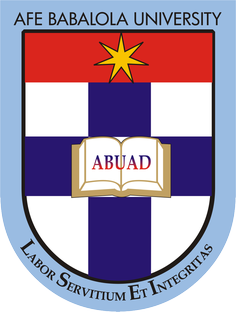   ENG 384ENGINEERING LAW AND MANAGERIAL ECONOMICSPREPARED BYAROH ARINZECHUKWU ANTHONY17/ENG02/012COMPUTER ENGINEERING AFE BABALOLA UNIVERSITY, ADO-EKITISUBMITTED TOENGR. DR.OYEBODE21ST MAY 2020CLASS TESTTOPIC: Economists, engineering managers, project managers, and indeed any person involved in decision making must be able to analyse the financial outcome of his or her decision. Juxtapose these statements in three sentencesProject managers to create a solid, achievable schedule, more importantly, their key role is to control the schedule. Track it, manage the changes throughout and continuously make sure that everyone is on track.” Economists conduct research, collect and analyse data, monitor economic trends, and develop forecasts. Their research might focus on topics such as energy costs, inflation, interest rates, farm prices, rents, imports, or employment. ... Preparing reports usually is an important part of the economist's job. An engineering manager is responsible for ensuring that key projects and engineering duties are fulfilled. They are responsible for solving any engineering issue that comes up in a project. ... They also have to prepare reports on the progress of any project.